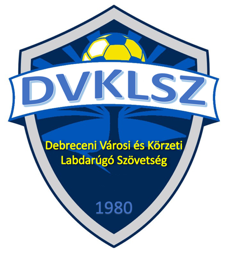 MÉRKŐZÉS HALASZTÁSI KÉRELEMHalasztást érintő mérkőzésMint a halasztást kérő csapat vezetője kérem a fenti mérkőzés elhalasztását.Mint a halasztásba beleegyező csapat vezetője beleegyezem a mérkőzés halasztásába.Tudomásul veszem, hogy a halasztott mérkőzés új időpontjában és helyszínén köteles vagyok a csapattal megjelenni és a mérkőzést lejátszani. A csapat meg nem jelenése esetén a mérkőzés 3 pontja az ellenfél javára lesz leigazolva.Az elhalasztott mérkőzést többször halasztani már nem lehet.A halasztott mérkőzést a terembajnokság utolsó 3 illetve a szabadtéri bajnokság utolsó 5 fordulójáig le kell játszani. A halasztást kérő csapatnak pályát kell biztosítani a mérkőzés lejátszásához, valamint be kell fizetni a mérkőzés halasztási díjat a DVKLSZ pénztárába.Dátum:	2023. …………………………… ……..			………………………………….	………………………………….	aláírás	aláírás	halasztást kérő csapat vezetője	halasztásba beleegyező csapat vezetője	Halasztást kérő csapatCsapatvezető neveHalasztásba beleegyező csapatCsapatvezető neveDátumHazai csapatVendég csapat